ПРОФСОЮЗ РАБОТНИКОВ НАРОДНОГО ОБРАЗОВАНИЯ И НАУКИ РОССИЙСКОЙ ФЕДЕРАЦИИ(ОБЩЕРОССИЙСКИЙ ПРОФСОЮЗ ОБРАЗОВАНИЯ)ВЕРХНЕПЫШМИНСКАЯ ГОРОДСКАЯ ОРГАНИЗАЦИЯ ПРОФСОЮЗАДЕРЖАТЕЛЯМ ДИСКОНТНЫХ КАРТ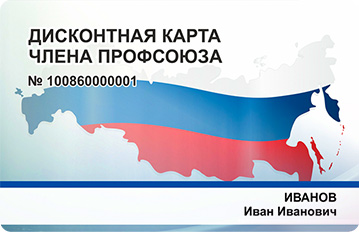 ЛЕТНИЙ      ОТДЫХИдет бронирование в сети отелей «Мечта» р. Крым, п. Заозерное, г. Евпаторий по специальной цене на проживание с 3-х разовым питанием для держателей карт и членов его семьи: 
Апрель-июнь, сентябрь-октябрь – 1200* рублей с человека/сутки
Июль-август – 1300* рублей с человека/суткиВ группе Вконтакте (https://vk.com/profdiscountekb) более свежая информация специально для ЧЛЕНОВ ПРОФСОЮЗОВ.Сейчас в группе проходит  конкурс25 февраля  разыгрывается сертификат на 5 дней проживания семьи на 4 человека с 3-х разовым питание в комфортабельном отеле «Мечта», расположенного на Западном побережье Крыма. (https://vk.com/profdiscountekb?w=wall-106171150_13302)